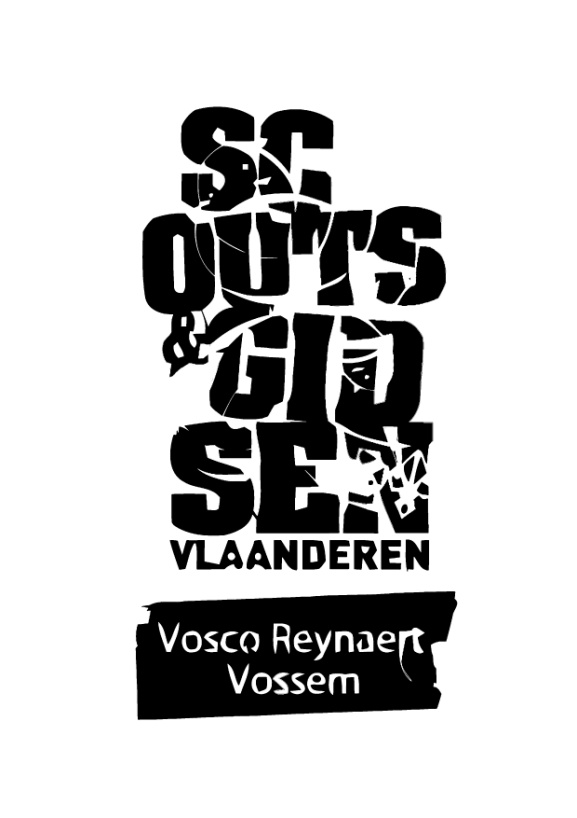 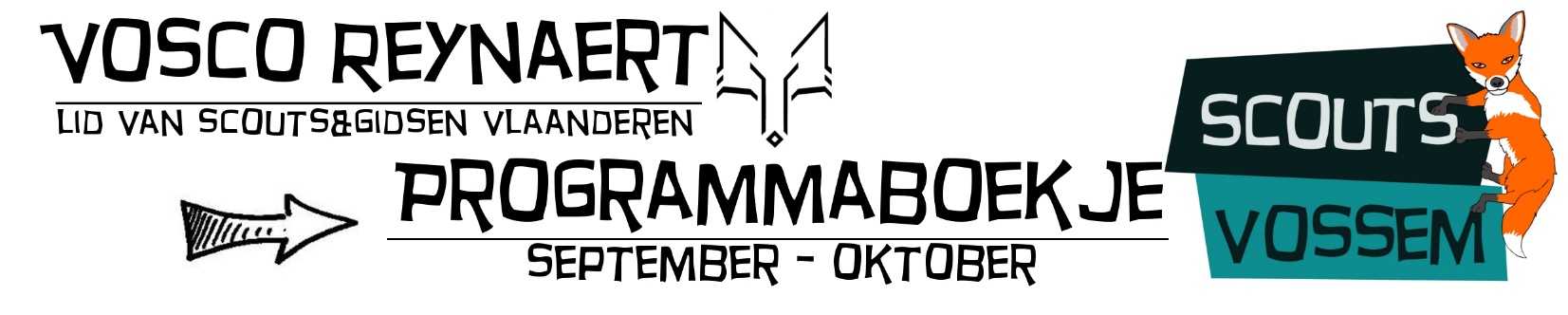 Beste scouters! Wees paraat want het nieuwe scoutsjaar staat voor de deur! Wij, de leiding, hebben er alvast zin in en kijken ernaar uit om er weer een super-mega-top-jaar van te maken! Benieuwd wat er weer allemaal te beleven valt? Neem dan snel een kijkje en ontdek welke avonturen je zal meemaken! De groepsleidingGroepsleiding, wat is dat nu? Wel, bij dringende of belangrijke zaken kan je altijd bij de groepsleiding terecht. Zij zullen jullie helpen om eventuele problemen op te lossen. Dit scoutsjaar zijn er enkele veranderingen binnen de groepsleiding. Vanaf nu bestaat de groepsleiding uit Laura De Vilder (groepsleidster), Milan Philips (groepsleider), Bo Vander Hulst (groepsleidster) en Nathan van Wiele (adjunt groepsleider). De groepsadministratieVia de groepsadministratie kunnen we jullie op de hoogte houden van de gebeurtenissen in de scouts. Om deze communicatie vlot te laten verlopen is het belangrijk om jullie zo snel mogelijk in te schrijven en na te kijken of je e-mail adres klopt. Dit kunnen jullie doen op de startdag. Ben je toch nog niet zeker of je je meteen wilt inschrijven, geen zorgen! Je kan je nog tot en met 13 oktober inschrijven. Mijn scoutsdas steekt nog in de was … De scouts is een groepsgebeuren. Om dit mee uit te dragen, is ieder lid verplicht om elke vergadering in orde te zijn met zijn of haar uniform! D.w.z.: Kapoenen dragen een das en een groene T-shirt, en alle andere leden zijn voorzien van een das en een scoutshemd (groene T-shirt is voor hen niet meer verplicht). De T-shirts worden op bestelling verkocht en de dassen worden voor de vergaderingen vanaf 13u30 en na de vergadering vanaf 17u00 verkocht.Scouts Vossem @ snelnieuwsLaatste wijzigingen van vergaderingen, oproepen aan de ouders, nieuws over recente gebeurtenissen binnen de scouts, weekendbrieven, … worden per mail, getiteld ‘Snelnieuws’ opgestuurd. Zo houden we je op de hoogte van wat er in de scouts leeft!De jaarkalenderHieronder staan alle belangrijke scoutsactiviteiten nog even opgesomd. Vergeet deze zeker niet in de agenda op te schrijven!*Exacte uren volgen later nog per Snelnieuws, of vind je terug in dit programmaboekje.Aanwezigheid – da’s top!Vanaf dit jaar gaan we wat in het oog houden hoe vaak onze leden naar de scouts komen. We vragen om toch zeker 10 keer een vergadering meegedaan te hebben zodat we onze leden zeker goed genoeg kennen voordat we op kamp vertrekken. Laat graag ook even iets aan de takverantwoordelijk weten bij afwezigheid dan weten we voor hoeveel leden we een vergadering moeten plannen!EHBV - Eerste hulp bij vragenVragen, opmerkingen of suggesties? Je kan jouw takleiding steeds bereiken!Voor dringende zaken kan je altijd terecht bij de groepsleiding via scoutsvossem@outlook.comKapoenenGroepsleidingHallo daar lieve kapoentjes, hier is jullie super coole allereerste programmaboekje!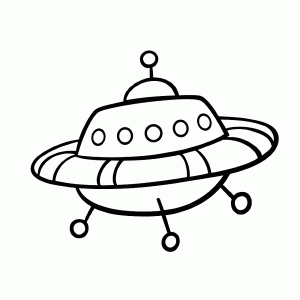 Dit programmaboekje heeft als thema ruimte, bereid jullie maar voor op een superleuke tijd! En tot zondag  Zondag 22/09  Vandaag gaan we op space-ontdekking. We gaan de scouts en elkaar beter leren kennen door allerlei leuke spelletjes. Ook gaan we de formatie al eens oefenen zodat jullie allemaal meteen mee zijn. Vergadering van 14u-17u.Zondag 29/09  het is een speciaal weekend, het is namelijk weekend van de jeugd. Samen met kinderen van andere verenigingen spelen we vandaag op de speelmarkt. Vergadering van 12.15u-15u30. We spreken af aan de kerk in Moorsel!Zondag 6/10  Eerste zondag van de maand dus geen vergadering, maar geen traantjes want volgende week zijn we er weer!Zondag 13/10 wie is er klaar voor het super megagrote zalige fantastische k-spel? Vergadering van 14u-17uZondag 20/10  we hebben gemerkt dat er tussen de kapoentjes veel creatievelingen zitten. Dit zal vandaag goed van pas komen op onze crazy- knutsel namiddag. Vergadering van 14u-17u. (kom niet in je mooiste kleren maar kom in kleren die vuil mogen worden, dit geldt trouwens voor iedere vergadering )Zaterdag 26/10  Het is bijna Halloween en dat moeten we uiteraard vieren! Vandaag gaan we op hallo – Queen avontuur, kom verkleed als griezelfiguur of prinses. Vergadering van 18u30-20u30. (wij voorzien geen avondeten dus iedereen moet al gegeten hebben!!!!)XXXJullie favoriete leiding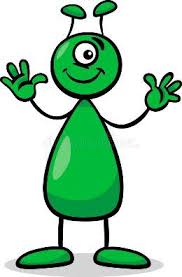 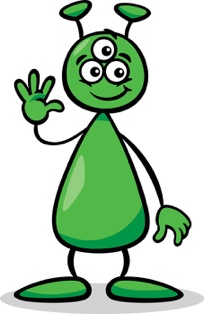 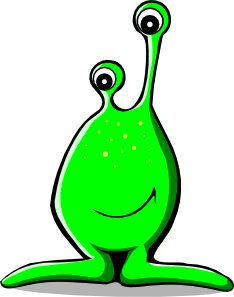 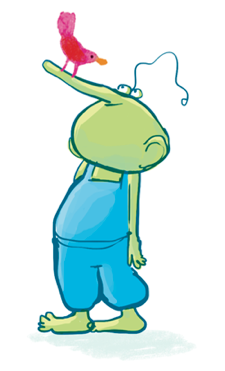 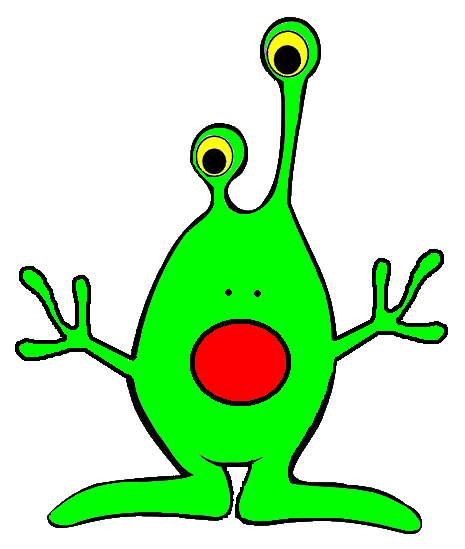 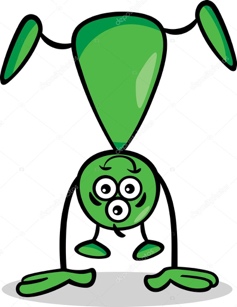      Xeno             Mette             Jelle                Laura                   Dries                BenteVoorwoord-Kapoenendata activiteitomschrijvingSeptemberZondag 29/09 Speelmarkt in MoorselNovember Vrijdag tot zondag 1-3/11Kapoenen-wouterweekendJelle SchelfthoutTAKVERANTWOORDELIJKE0494 65 17 60jelle.schelfthout@gmail.comBente Vander Hulst0470 03 74 59bente.vander.hulst@telenet.beXeno Robeet0489 38 83 03xeno.robeet@gmail.comDries Buysse0488 22 84 94dries.buysse1@gmail.comMette Mariëns0479 95 91 24mette.mariens@gmail.comLaura De Vilder0471 70 84 98laura.devilder@hotmail.comLaura De VilderGROEPSLEIDSTER0471 70 84 98laura.devilder@hotmail.com scoutsvossem@outlook.comMilan PhilipsGROEPSLEIDER0474 51 25 17milanphilips@hotmail.comBo Vander HulstGROEPSLEIDSTER0472 87 28 12bo.vander.hulst@telenet.beNathan van WieleADJUNCT GROEPSLEIDER